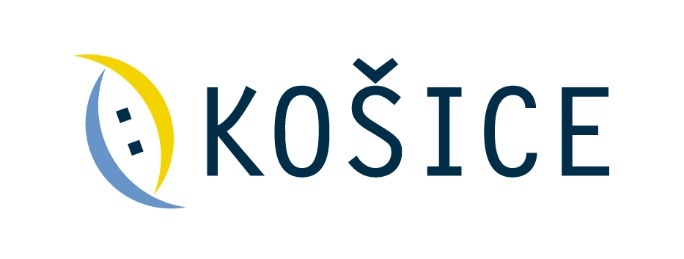 SÚŤAŽNÉ PODKLADYVEREJNÁ SÚŤAŽrealizovaná v súlade so zákonom č. 343/2015 Z. z. o verejnom obstarávaní 
a o zmene a doplnení niektorých zákonov v platnom znení („ZVO“)
 („verejná súťaž“)/tovar/evidenčné číslo verejnej súťaže:MK/A/2021/10559PREDMET ZÁKAZKYSúbor didaktických pomôcok pre projekty Zlepšenie technického vybavenia odborných učební 8 ZŠ, KošiceV Košiciach, dňa 5.3.2021ČASŤ A. Pokyny pre uchádzačov	4ODDIEL I. Všeobecné informácie	41	Identifikácia verejného obstarávateľa	42	Predmet zákazky	43	Odôvodnenie nerozdelenia zákazky	54	Zdroj finančných prostriedkov	55	Zmluva	76	Miesto a termín dodania predmetu zákazky	77	Oprávnení uchádzači	78	Predloženie a obsah ponúk	89	Variantné riešenie	1010	Platnosť ponúk	1011	Náklady na ponuky	10ODDIEL II. Dorozumievanie medzi verejným obstarávateľom a uchádzačmi alebo záujemcami	1012	Dorozumievanie medzi verejným obstarávateľom a uchádzačmi alebo záujemcami	1013	Vysvetľovanie a doplnenie súťažných podkladov	1114	Obhliadka miesta dodania predmetu zákazky	11ODDIEL III. Príprava ponuky	1215	Jazyk ponúk	1216	Zábezpeka	1217	Mena a ceny uvádzané v ponukách	1418	Vyhotovenie ponúk	1419	Konflikt záujmov	14Oddiel IV. Predkladanie ponúk	1520 Spôsob predkladania ponuky	1521	Miesto a lehota na predkladanie ponúk	1622	Stiahnutie/vymazanie pôvodnej ponuky a predloženie novej ponuky	16Oddiel V. Otváranie a vyhodnotenie ponúk	1723	Otváranie ponúk	1724	Vyhodnotenie splnenia podmienok účasti, vysvetľovanie a vyhodnocovanie ponúk	1725	Dôvernosť procesu verejného obstarávania	19Oddiel VI. Prijatie ponuky a uzavretie zmluvy	2026	Vyhodnotenie splnenia podmienok účasti úspešného uchádzača a informácia o výsledku hodnotenia ponúk	2027	Uzavretie zmluvy	20ČASŤ B. Opis predmetu zákazky	221	Základný opis predmetu zákazky	222	Záruka na predmet zákazky	223	Miesto dodania predmetu zákazky	224	Termín dodania predmetu zákazky	225	Ďalšie požiadavky na predmet zákazky	23ČASŤ C. Spôsob určenia ceny	241	Stanovenie ceny za predmet zákazky	242	Predloženie ceny za predmet zákazky	24ČASŤ D. Obchodné podmienky	251	Podmienky uzatvorenia zmluvy	25Časť E. Kritéria hodnotenia ponúk	261	Kritérium na hodnotenie ponúk	262	Spôsob vyhodnotenia ponúk	26Príloha č. A.1:	Jednotný európsky dokument (JED) v zmysle § 39 ZVO	27Príloha č. A.2:    Čestné vyhlásenie o akceptácii podmienok verejnej súťaže a o neprítomnosti konfliktu záujmov	.........................................................................................................................................28Príloha č. A.3:    Čestné vyhlásenie o vytvorení skupiny dodávateľov	30Príloha č. B.1	Podrobná špecifikácia predmetu zákazky	31Príloha č. C.1:	Návrh uchádzača na plnenie kritéria	32Príloha č. C.2:    Cenová tabuľka	33Príloha č. D.1: Zmluva na dodávku didaktických pomôcok	34SUMARIZÁCIA PRÍLOH SÚŤAŽNÝCH PODKLADOV	35ČASŤ A. Pokyny pre uchádzačovODDIEL I. Všeobecné informácieIdentifikácia verejného obstarávateľa Názov:						Mesto KošiceSídlo:						Trieda SNP 48/A, 040 11 KošiceŠtatutárny orgán/štatutár:			Ing. Jaroslav Polaček, primátorIČO:						00691135DIČ:						2021186904IČ DPH: 					SK2021186904(ďalej len „verejný obstarávateľ“)Niektoré úkony súvisiace s realizáciou tohto verejného obstarávania realizuje verejný obstarávateľ prostredníctvom:Obchodné meno: 				Tatra Tender s.r.o.Sídlo:		Krčméryho 16, 811 04 Bratislava, Slovenská republikaŠtatutárny zástupca:				Mgr. Vladimír Oros, konateľ IČO:						44 119 313zapísaný:	v Obchodnom registri Okresného súdu Bratislava I, oddiel: Sro, vložka číslo: 51980/BOsoba zodpovedná za vypracovanie súťažných podkladov:          	Mgr. Marta Kresáková (ďalej len „Zodpovedná osoba“)Predmet zákazkyPredmetom zákazky je dodanie tovaru – súboru didaktických pomôcok do odborných učební základných škôl v zriaďovateľskej pôsobnosti verejného obstarávateľa (nižšie uvedené ďalej spolu len „základné školy“):•	Základná škola, Družicová 4, 040 12 Košice – Mestská časť nad Jazerom,•	Základná škola Jozefa Urbana, Jenisejská 22, 040 12 Košice – Mestská časť nad Jazerom,•	Základná škola, Nám. L. Novomeského 2, 040 01 Košice – Mestská časť Staré mesto,•	Základná škola, Krosnianska 2, 040 22 Košice – Mestská časť Dargovských hrdinov,•	Základná škola, Požiarnická 3, 040 01 Košice – Mestská časť Juh,•	Základná škola, Polianska 1, 040 01 Košice – Mestská časť Sever,•	Základná škola, Staničná 13, 040 01 Košice – Mestská časť Juh,•	Základná škola, Bruselská 18, 040 13 Košice – Mestská časť Ťahanovcea poskytnutie s tým súvisiacich služieb (ďalej tiež len „didaktické pomôcky“ alebo len „predmet zákazky“).Hlavný kód CPV:39162200-7 Učebné pomôcky a zariadeniaDodatočné kódy CPV:39162100-6 Vybavenie na vyučovaniePodrobné vymedzenie predmetu zákazky tvorí Časť B. Opis predmetu zákazky a Prílohu č. B.1 – Podrobná špecifikácia predmetu zákazky týchto súťažných podkladov.Odôvodnenie nerozdelenia zákazkyUchádzač predloží ponuku na celý predmet zákazky.Odôvodnenie nerozdelenia zákazky: Predmetom zákazky je obstaranie tovaru - súboru didaktických pomôcok do odborných učební základných škôl, ktorých zriaďovateľom je verejný obstarávateľ. Jednotlivé položky predmetu zákazky spolu vecne, miestne a časovo úzko súvisia. Verejný obstarávateľ pri vyhlasovaní tejto verejnej súťaže bral do úvahy najmä technické a hospodárske hľadisko (vzhľadom na charakter predmetu zákazky) s dôrazom na jeho zameranie a rozsah. Rozčlenenie predmetu zákazky do menších, samostatne obstarávaných celkov by sa pre verejného obstarávateľa stalo procesne náročným, najmä s ohľadom na zvýšenú administratívnu záťaž a náklady na koordináciu realizácie predmetu zákazky spôsobenú potrebou riadenia plnenia zo strany viacerých dodávateľov. Uvedené by bolo neúčelné aj s ohľadom na skutočnosť, že možnosti relevantného trhu (okruh potenciálnych dodávateľov) by sa jeho rozdelením nezmenili. Verejný obstarávateľ má za to, že obstaranie jednotlivých položiek predmetu zákazky vo väčšom počte by mohlo mať vplyv na cenotvorbu ponúkaného predmetu zákazky a tým pádom aj celého verejného obstarávania. Verejný obstarávateľ konštatuje, že rozdelenie predmetu zákazky je najmä s ohľadom na miestne, vecné a funkčné väzby, charakter predmetu zákazky predovšetkým po ekonomickej stránke nielen neúčelné, nehospodárne, neefektívne, ale aj administratívne náročné. Na základe vyššie uvedeného môžeme konštatovať, že nerozdelenie predmetu zákazky na časti je opodstatnené, odôvodnené a účelné. Navyše verejný obstarávateľ postupuje v súlade s odporúčaním Poskytovateľa nenávratného finančného príspevku (NFP), keďže má byť predmet zákazky z väčšej časti financovaný z NFP. Zdroj finančných prostriedkovPredmet zákazky má byť z väčšej časti (85%) financovaný formou nenávratného finančného príspevku z Európskeho fondu regionálneho rozvoja a 10% formou príspevku zo štátneho rozpočtu Slovenskej republiky poskytnutým verejnému obstarávateľovi prostredníctvom Ministerstva investícií, regionálneho rozvoja a informatizácie Slovenskej republiky (ďalej len „Poskytovateľ NFP“) v rámci operačného programu Integrovaný regionálny operačný program 2014 – 2020, Prioritná os 2 – Ľahší prístup k efektívnejším a kvalitnejším verejným službám, Investičná priorita 2.2. – Investovanie do vzdelania, školení a odbornej prípravy, zručností a celoživotného vzdelávania prostredníctvom vývoja vzdelávacej a výcvikovej infraštruktúry, špecifický cieľ 2.2.2. – Zlepšenie kľúčových kompetencií žiakov základných škôl, projekt:Zlepšenie technického vybavenia odborných učební v ZŠ Družicová, Košice (miesto dodania: ZŠ, Družicová 4, 040 12 Košice – Mestská časť nad Jazerom, kód projektu v ITMS2014+: 302021J053),Zlepšenie technického vybavenia odborných učební v ZŠ Jozefa Urbana, Jenisejská 22, Košice (miesto dodania: ZŠ Jozefa Urbana, Jenisejská 22, 040 12 Košice – Mestská časť nad Jazerom, kód projektu v ITMS2014+: 302021I981),Zlepšenie technického vybavenia odborných učební a školskej knižnice v ZŠ Nám. L. Novomeského, Košice (miesto dodania: ZŠ, Nám. L. Novomeského 2, 040 01 Košice – Mestská časť Staré mesto, kód projektu v ITMS2014+: 302021I991),Zlepšenie technického vybavenia odborných učební v ZŠ Krosnianska 2, Košice (miesto dodania: ZŠ, Krosnianska 2, Košice – Mestská časť Dargovských hrdinov, kód projektu v ITMS2014+: 302021I970),Zlepšenie technického vybavenia odborných učební a školskej knižnice v ZŠ Požiarnická 3, Košice (miesto dodania: ZŠ, Požiarnická 3, 040 01 Košice – Mestská časť Juh, kód projektu v ITMS2014+: 302021J009),Zlepšenie technického vybavenia odborných učební v ZŠ Polianska, Košice (miesto dodania: ZŠ, Polianska 1, 040 01 Košice – Mestská časť Sever, kód projektu v ITMS2014+: 302021I924),Zlepšenie technického vybavenia odborných učební v ZŠ Staničná 13, Košice (miesto dodania: ZŠ, Staničná 13, 040 01 Košice – Mestská časť Juh, kód projektu v ITMS2014+: 302021J029),Zlepšenie technického vybavenia odborných učební v ZŠ Bruselská, Košice (miesto dodania: ZŠ, Bruselská 18, 040 13 Košice – Mestská časť Ťahanovce, kód projektu v ITMS2014+: 302021I830) (ďalej spolu len „Projekty“) na základe uzatvorených zmlúv o poskytnutí nenávratného finančného prostriedku s Poskytovateľom NFP (ďalej ako „Zmluva s Poskytovateľom NFP“). Zvyšná časť predmetu zákazky bude financovaná z vlastných prostriedkov verejného obstarávateľa.Verejný obstarávateľ pri vyhlásení tejto verejnej súťaže vychádzal z predpokladu, že predmet zákazky bude z väčšej časti financovaný z nenávratného finančného príspevku, pričom celkové ceny s DPH za predmet zákazky (vrátane vlastných finančných prostriedkov verejného obstarávateľa) vyplývajúce z rozpočtov Projektov jednotlivých základných škôl uvedených v Zmluvách s Poskytovateľom NFP sú nasledovné:Verejný obstarávateľ si vyhradzuje právo na zrušenie tejto verejnej súťaže v prípade, ak navrhovaná zmluvná cena úspešného uchádzača za predmet zákazky pre jednotlivé základné školy prekročí vyššie uvedené celkové ceny s DPH vyplývajúce z jednotlivých rozpočtov Projektov financovania predmetu zákazky. ZmluvaVýsledkom verejnej súťaže bude zmluva na dodávku didaktických pomôcok uzatvorená podľa § 269 ods. 2 zákona č. 513/1991 Zb., Obchodný zákonník v platnom znení, medzi úspešným uchádzačom (predávajúcim) a verejným obstarávateľom (kupujúcim) (ďalej len ako „zmluva“). Obsah zmluvy bude zodpovedať podmienkam stanoveným v týchto súťažných podkladoch a v ponuke úspešného uchádzača.Keďže verejný obstarávateľ nedisponuje vlastnými prostriedkami na financovanie predmetu zákazky v celom rozsahu, podmienkou účinnosti Zmluvy uzavretej s úspešným uchádzačom je schválenie výsledku tejto verejnej súťaže Poskytovateľom NFP. Odkladacia podmieka účinnosti Zmluvy je podrobne upravená v jej texte (vzor Zmluvy tvorí prílohu D.1 týchto súťažných podkladov).Miesto a termín dodania predmetu zákazkyMiesto dodania predmetu zákazky: základné školy v zriaďovateľskej pôsobnosti mesta Košice, Slovenská republika. Konkrétne miesta dodania predmetu zákazky:Základná škola, Družicová 4, 040 12 Košice – Mestská časť nad Jazerom,Základná škola Jozefa Urbana, Jenisejská 22, 040 12 Košice – Mestská časť nad Jazerom,Základná škola, Nám. L. Novomeského 2, 040 01 Košice – Mestská časť Staré mesto,Základná škola, Krosnianska 2, 040 22 Košice – Mestská časť Dargovských hrdinov,Základná škola, Požiarnická 3, 040 01 Košice – Mestská časť Juh,Základná škola, Polianska 1, 040 01 Košice – Mestská časť Sever,Základná škola, Staničná 13, 040 01 Košice – Mestská časť Juh,Základná škola, Bruselská 18, 040 13 Košice – Mestská časť Ťahanovce.Termín dodania predmetu zákazky: predmet zákazky bude dodaný najneskôr do 12 týždňov (do 3 mesiacov) odo dňa nadobudnutia účinnosti zmluvy. Oprávnení uchádzačiPonuku môžu predkladať fyzické, právnické osoby alebo skupina fyzických alebo právnických osôb, vystupujúcich voči verejnému obstarávateľovi spoločne. V prípade, ak je uchádzačom skupina dodávateľov, takýto uchádzač je povinný predložiť doklad podpísaný všetkými členmi skupiny o určení vedúceho člena oprávneného konať v mene ostatných členov skupiny v tejto verejnej súťaži, ktorého vzor tvorí Prílohu č. A.3 týchto súťažných podkladov. V prípade, ak bude ponuka skupiny dodávateľov vyhodnotená ako úspešná, táto skupina bude povinná vytvoriť združenie osôb podľa relevantných ustanovení súkromného práva. Z dokumentácie preukazujúcej vznik združenia (resp. inej zákonnej formy spolupráce fyzických alebo právnických osôb) musí byť jasné a zrejmé, ako sú stanovené vzájomné práva a povinnosti, kto a akou časťou sa bude na plnení podieľať a skutočnosť, že všetci členovia združenia ručia za záväzky združenia spoločne a nerozdielne.Predloženie a obsah ponúkUchádzač môže predložiť iba jednu ponuku. Uchádzač nemôže byť v tom istom postupe zadávania zákazky členom skupiny dodávateľov, ktorá predkladá ponuku. Verejný obstarávateľ vylúči uchádzača, ktorý je súčasne členom skupiny dodávateľov.Ak nie je v bode 8.6 tejto časti súťažných podkladov uvedené inak, uchádzač predkladá ponuku 
v elektronickej podobe prostredníctvom systému JOSEPHINE spôsobom uvedeným v bode 20 tejto časti súťažných podkladov a v lehote uvedenej v bode 21.3 tejto časti súťažných podkladov. Súčasťou ponuky musia byť nasledujúce doklady / dokumenty: Identifikácia uchádzača (vrátane uvedenia kontaktnej osoby, jej e-mail adresou a  tel. číslom). Podrobný opis ponúkaného predmetu plnenia v štruktúre Prílohy č. B.1 – Podrobná špecifikácia predmetu zákazky týchto súťažných podkladov. Opis musí obsahovať prehľadnú a jednoznačnú informáciu, ako tovary a súvisiace služby tvoriace ponúkaný predmet plnenia spĺňajú všetky požiadavky uvedené v Časti B. Opis predmetu zákazky a Prílohe č. B.1 - Podrobná špecifikácia predmetu zákazky týchto súťažných podkladov. Uchádzač predloží opis v štruktúre Prílohy č. B.1 – Podrobná špecifikácia predmetu zákazky týchto súťažných podkladov, pričom uvedie, ako spĺňa každú z požiadaviek uvedenú v jednotlivých bodoch tejto prílohy, t. j. uvedie parametre ponúkaných tovarov a ich súvisiace charakteristiky. Uchádzač taktiež uvedie označenie alebo obchodný názov, resp. typové označenie ponúkaného tovaru.Doklady a dokumenty na preukázanie splnenia podmienok účasti požadované v časti III.1) Oznámenia o vyhlásení verejného obstarávania uverejnenom vo Vestníku verejného obstarávania (ďalej „Oznámenie“).Návrh zmluvy vypracovaný podľa Prílohy č. D.1  týchto súťažných podkladov.Čestné vyhlásenie uchádzača o akceptácii podmienok verejnej súťaže a o neprítomnosti konfliktu záujmov vypracované podľa Prílohy č. A.2 týchto súťažných podkladov v súlade s bodom 19 tejto časti súťažných podkladov.Návrh na plnenie kritérií predložený formou vyplnenej tabuľky podľa vzoru v Prílohe č. C.1 Návrh uchádzača na plnenie kritéria týchto súťažných podkladov.Cena predmetu zákazky stanovená v súlade s podmienkami Časti C. Spôsob určenia ceny a Prílohy č. C.2 - Cenová tabuľka týchto súťažných podkladov vo forme uvedenej v bode 8.4 nižšie a súčasne aj vo formáte .xls /.xlsx (excel).Doklad o zložení zábezpeky podľa bodu 16 tejto časti súťažných podkladov vo forme stanovenej v bode 8.6 tejto časti súťažných podkladov. Kópia ponuky bez dokladov a dokumentov podľa bodu 8.3.3 vyššie vo vyhotovení, ktoré umožní nezverejnenie dôverných informácií a osobných údajov v súlade s bodom 8.9 tejto časti súťažných podkladov nižšie.Každá z vyššie uvedených častí ponuky (pokiaľ z bodov 8.5 alebo 8.6 tejto časti súťažných podkladov nevyplýva inak) musí byť v prípade:dokumentu vydaného uchádzačom, podpísaná uchádzačom, jeho štatutárnym zástupcom alebo iným písomne splnomocneným zástupcom uchádzača, ktorý 
je oprávnený konať za uchádzača v záväzkových vzťahoch tu opísaných, dokumentu, ktorý uchádzač nevydáva a nejedná sa o doklad uvedený v bode 8.3.3 tejto časti súťažných podkladov určený na preukázanie splnenia podmienok účasti osobného postavenia podľa § 32 ZVO, podpísaná treťou osobou, ktorá ho vydáva, resp. jej štatutárnym zástupcom alebo iným ňou splnomocneným zástupcom,naskenovaná (odporúčaný formát je „PDF“) a vložená do systému JOSEPHINE spôsobom uvedeným v bode 20 tejto časti súťažných podkladov. Doklady a dokumenty uvedené v bode 8.3.3 tejto časti súťažných podkladov, ktorými uchádzač preukazuje splnenie podmienok účasti osobného postavenia podľa ustanovenia § 32 ZVO, ktoré vydávajú tretie subjekty (najmä orgány verejnej moci), vrátane ich úradných prekladov, ak sú vyhotovené v inom ako slovenskom alebo českom jazyku, musia byť do systému JOSEPHINE vložené buďako doklady obsahujúce kvalifikovaný elektronický podpis podľa Nariadenia Európskeho parlamentu a Rady (EÚ) č. 910/2014 zo dňa 23. júla 2014 o elektronickej identifikácii a dôveryhodných službách pre elektronické transakcie na vnútornom trhu a o zrušení smernice 1999/93/ES (ďalej len „nariadenie eIDAS“) subjektu, ktorý taký doklad vydal; alebo v prípade, ak nie sú vydávané v elektronickej forme s kvalifikovaným elektronickým podpisom podľa nariadenia eIDAS, tak vo forme elektronického dokumentu vytvoreného zaručenou konverziou pôvodného originálu dokumentu podľa zákona č. 305/2013 Z. z. o e-Governmente v znení neskorších predpisov.V prípade poskytnutia zábezpeky formou bankovej záruky alebo poistenia záruky, uchádzač v ponuke predloží doklad o zložení bankovej záruky, resp. poistenia záruky podľa bodu 8.3.8 tejto časti súťažných podkladov v ponuke buď vo forme:elektronického dokumentu s kvalifikovaným elektronickým podpisom banky, resp. poisťovne v súlade s nariadením eIDAS v prípade, ak banka, resp. poisťovňa uchádzača takúto formu vystavenia bankovej záruky, resp. poistenia záruky pripúšťa. V takom prípade nesmie byť uplatnenie bankovej záruky, resp. poistenia záruky zo strany verejného obstarávateľa spojené so žiadnou prekážkou vyplývajúcou z elektronickej formy bankovej záruky, resp. poistenia záruky oproti uplatneniu plnenia z písomnej bankovej záruky, resp. poistenia záruky; alebo prostej kópie bankovej záruky, resp. poistenia záruky a zároveň samostatne doručí originál záručnej listiny resp. poistenia záruky (notársky overená kópia nie je postačujúca) na adresu Tatra Tender s.r.o., Krčméryho 16, 811 04 Bratislava v súlade s bodom 21 tejto časti súťažných podkladov. V prípade zloženia finančných prostriedkov na bankový účet verejného obstarávateľa sa odporúča, aby uchádzač v ponuke predložil výpis z bankového účtu, resp. iný doklad potvrdzujúci skutočnosť, že finančné prostriedky budú pripísané na účet verejného obstarávateľa najneskôr v deň uplynutia lehoty na predkladanie ponúk.Všetky doklady a dokumenty tvoriace obsah ponuky, požadované v týchto súťažných podkladoch, musia byť k termínu predloženia ponuky platné a aktuálne. V prípade, ak sa vyskytnú pochybnosti o pravosti dokumentov predložených v ponuke vo forme skenu podľa bodu 8.4 vyššie alebo pravdivosti informácií v nich uvedených, verejný obstarávateľ si vyhradzuje právo požadovať od uchádzača ich dodatočné predloženie vo forme obsahujúcej kvalifikovaný elektronický podpis, resp. vo forme zaručenej elektronickej konverzie podľa bodu 8.5 vyššie, resp. vo forme listinného originálu tak, ako je uvedené v bode 8.6.2 tejto časti súťažných podkladov.Na zabezpečenie ochrany osobných údajov a dôverných informácií tvoriacich obsah ponuky, uchádzač elektronicky predloží aj  kópiu časti ponuky podľa bodu 8.3.9 tejto časti súťažných podkladov vo formáte Portable Document Format (.pdf) v takom vyhotovení, ktoré umožní nezverejnenie dôverných informácií alebo osobných údajov v zmysle noriem ochrany osobných údajov (napríklad s vynechaným textom tvoriacim dôverné informácie). Ak ide o dokumenty, ktoré sú podpísané alebo obsahujú odtlačok pečiatky, predkladajú sa v elektronickej podobe s uvedením mena a priezviska osôb, ktoré dokumenty podpísali a dátumu podpisu, bez uvedenia podpisu týchto osôb a odtlačku pečiatky.Variantné riešenieNeumožňuje sa predložiť variantné riešenie.Platnosť ponúkPonuky zostávajú platné počas lehoty viazanosti ponúk stanovenej do 31.12.2021.V prípade predĺženia procesu verejného obstarávania z iných objektívnych dôvodov, sa uchádzačom oznámi predpokladané predĺženie lehoty viazanosti ponúk formou elektronickej komunikácie prostredníctvom systému JOSEPHINE. Lehota viazanosti ponúk (vrátane jej predĺženia) nepresiahne 12 mesiacov od uplynutia lehoty na predkladanie ponúk.Náklady na ponukyVšetky výdavky spojené s prípravou a predložením ponúk znášajú uchádzači bez finančného nároku voči verejnému obstarávateľovi. Ponuky doručené spôsobom uvedeným v bode 20 tejto časti súťažných podkladov a predložené v lehote na predkladanie ponúk podľa bodu 21.3 tejto časti súťažných podkladov sa uchádzačom nevracajú. Zostávajú ako súčasť dokumentácie o verejnej súťaži. ODDIEL II. Dorozumievanie medzi verejným obstarávateľom a uchádzačmi alebo záujemcamiDorozumievanie medzi verejným obstarávateľom a uchádzačmi alebo záujemcamiPoskytovanie vysvetlení, odovzdávanie podkladov a komunikácia (ďalej len „komunikácia“) medzi verejným obstarávateľom/záujemcami a uchádzačmi sa bude uskutočňovať v štátnom (slovenskom) jazyku. Verejný obstarávateľ bude pri komunikácii s uchádzačmi, resp. záujemcami, postupovať v zmysle § 20 ZVO prostredníctvom komunikačného rozhrania systému JOSEPHINE. Tento spôsob komunikácie sa týka akejkoľvek komunikácie a podaní medzi verejným obstarávateľom a uchádzačmi, resp. záujemcami,  počas celého procesu verejného obstarávania. JOSEPHINE je na účely tohto verejného obstarávania softvér pre elektronizáciu zadávania verejných zákaziek. JOSEPHINE je webová aplikácia na doméne https://josephine.proebiz.com.Návod na používanie systému je dostupný na webovom sídle portálu JOSEPHINE (http://files.nar.cz/docs/josephine/sk/Skrateny_navod_ucastnik.pdf). Minimálne technické požiadavky na používanie systému sú dostupné na webovom sídle portálu JOSEPHINE (http://files.nar.cz/docs/josephine/sk/Technicke_poziadavky_sw_JOSEPHINE.pdf).Na bezproblémové používanie systému JOSEPHINE je nutné používať jeden z podporovaných internetových prehliadačov: Microsoft Internet Explorer verzia 11.0 a vyššia, Mozilla Firefox verzia 13.0 a vyššia,Google Chrome, alebo Microsoft Edge.Pravidlá pre doručovanie – zásielka sa považuje za doručenú uchádzačovi, resp. záujemcovi, ak jej adresát bude mať objektívnu možnosť oboznámiť sa s jej obsahom, t. j. akonáhle sa dostane zásielka do sféry jeho dispozície. Za okamih doručenia sa v systéme JOSEPHINE považuje okamih jej odoslania v systéme JOSEPHINE, a to v súlade s funkcionalitou systému. Uchádzač, resp. záujemca, sa prihlási do systému a v komunikačnom rozhraní zákazky bude mať zobrazený obsah komunikácie – zásielky, správy. Uchádzač, resp. záujemca,  si môže v komunikačnom rozhraní zobraziť celú históriu o svojej komunikácii s verejným obstarávateľom.Ak je odosielateľom informácie uchádzač, resp. záujemca, tak po prihlásení do systému a predmetnej zákazky môže prostredníctvom komunikačného rozhrania odosielať správy a potrebné prílohy verejnému obstarávateľovi. Takáto zásielka sa považuje za doručenú verejnému obstarávateľovi okamihom jej odoslania v systému JOSEPHINE v súlade s funkcionalitou systému.Verejný obstarávateľ odporúča záujemcom, ktorí chcú byť informovaní o prípadných aktualizáciách týkajúcich sa zákazky prostredníctvom notifikačných e-mailov, aby v danej zákazke zaklikli tlačidlo „ZAUJÍMA MA TO“ (v pravej hornej časti obrazovky). Akákoľvek komunikácia so záujemcami, ktorí sú evidovaní na elektronickom liste záujemcov pri danej zákazke alebo s uchádzačmi, ktorá bude realizovaná prostredníctvom systému JOSEPHINE, bude zasielaná na záujemcom/uchádzačom určený kontaktný email (zadaný pri registrácii do systému JOSEPHINE).  Verejný obstarávateľ umožňuje neobmedzený a priamy prístup elektronickými prostriedkami ku všetkým poskytnutým dokumentom / informáciám počas lehoty na predkladanie ponúk. Verejný obstarávateľ bude všetky dokumenty uverejňovať ako elektronické dokumenty (i) v príslušnej časti zákazky v systéme JOSEPHINE a (ii) v profile verejného obstarávateľa zriadenom v elektronickom úložisku na webovej stránke Úradu pre verejné obstarávanie.Podania a dokumenty súvisiace s uplatnením revíznych postupov budú medzi verejným obstarávateľom a záujemcami/uchádzačmi doručované v súlade s príslušnými ustanoveniami ZVO, pričom verejnému obstarávateľovi budú podania doručované v elektronickej podobe funkcionalitou informačného systému, prostredníctvom ktorého je verejné obstarávanie realizované (t. j. JOSEPHINE).Vysvetľovanie a doplnenie súťažných podkladovV prípade nejasností alebo potreby objasnenia akýchkoľvek poskytnutých informácií v lehote 
na predkladanie ponúk, môže ktorýkoľvek zo záujemcov požiadať o vysvetlenie prostredníctvom komunikačného rozhrania systému JOSEPHINE podľa vyššie uvedených pravidiel komunikácie. Vysvetlenie informácií uvedených v Oznámení, v súťažných podkladoch alebo v inej sprievodnej dokumentácii verejný obstarávateľ bezodkladne oznámi všetkým záujemcom, najneskôr však šesť dní pred uplynutím lehoty na predkladanie ponúk za predpokladu, že o vysvetlenie sa požiada dostatočne vopred.Obhliadka miesta dodania predmetu zákazkyObhliadka miesta dodania predmetu zákazky nie je potrebná.ODDIEL III. Príprava ponukyJazyk ponúkPonuky, doklady a dokumenty v nich predložené sa predkladajú v štátnom jazyku Slovenskej republiky. Ak je doklad alebo dokument vyhotovený v cudzom jazyku, predkladá sa spolu s jeho úradným prekladom do štátneho jazyka; to neplatí pre ponuky, návrhy, doklady a dokumenty vyhotovené 
v českom jazyku. Ak sa zistí rozdiel v ich obsahu, rozhodujúci je úradný preklad do štátneho jazyka. ZábezpekaVerejný obstarávateľ vyžaduje na zabezpečenie ponuky zloženie zábezpeky vo výške 7.000,- EUR (slovom „sedemtisíc euro“).Zábezpeku je možné zložiť:Poskytnutím bankovej záruky za uchádzačaPoskytnutie bankovej záruky nesmie byť v rozpore s ustanoveniami § 313 až § 322 Obchodného zákonníka, v platnom znení. Banková záruka môže byť vystavená bankou so sídlom v Slovenskej republike, pobočkou zahraničnej banky v Slovenskej republike alebo zahraničnou bankou. Ak bankovú záruku vystaví zahraničná banka, ktorá nemá pobočku na území Slovenskej republiky, záručná listina vyhotovená zahraničnou bankou v štátnom jazyku krajiny sídla takejto banky musí byť zároveň doložená úradným prekladom do slovenského jazyka okrem záručnej listiny vyhotovenej v českom jazyku. Doba platnosti bankovej záruky musí byť určená v bankovej záruke minimálne do uplynutia lehoty viazanosti ponúk, t. j. 31.12.2021 (resp. predĺženej lehoty viazanosti). Z bankovej záruky vystavenej bankou musí ďalej vyplývať, že banka uspokojí veriteľa (verejného obstarávateľa) za dlžníka (uchádzača) v prípade prepadnutia jeho zábezpeky v prospech verejného obstarávateľa vo verejnej súťaži s názvom Súbor didaktických pomôcok pre projekty Zlepšenie technického vybavenia odborných učební 8 ZŠ, Košice, pričom v texte bankovej záruky musí byť verejná súťaž nezameniteľne identifikovateľná napr. číslom Oznámenia, ktorým bola vyhlásená. Banka predĺži platnosť bankovej záruky v prípade, že bola lehota viazanosti ponúk predĺžená. Banka sa musí bezpodmienečne zaviazať zaplatiť na účet verejného obstarávateľa pohľadávku krytú bankovou zárukou na základe prvej výzvy verejného obstarávateľa na jej zaplatenie. Banková záruka vzniká dňom písomného vyhlásenia banky a zábezpeka vzniká doručením záručnej listiny verejnému obstarávateľovi. V prípade poskytnutia zábezpeky formou bankovej záruky, uchádzač predloží bankovú záruku vo forme a spôsobom uvedeným v ustanovení bodu 8.6 tejto časti súťažných podkladov.Poskytnutím poistenia záruky za uchádzačaPoskytnutie poistenia záruky nesmie byť v rozpore s ustanoveniami zákona č. 39/2015 Z. z. o poisťovníctve a o zmene a doplnení niektorých zákonov, v platnom znení. Poistná zmluva musí byť uzatvorená tak, že poisteným je uchádzač a oprávnenou osobou z poistnej zmluvy je verejný obstarávateľ. Ak poistenie záruky vystaví zahraničná poisťovňa, ktorá nemá pobočku na území Slovenskej republiky, listina vyhotovená zahraničnou poisťovňou v štátnom jazyku krajiny sídla takejto poisťovne musí byť zároveň doložená úradným prekladom do slovenského jazyka okrem listiny vyhotovenej v českom jazyku.Doba platnosti poistenia záruky musí byť určená v poistnej zmluve, ako aj v doklade vystavenom poisťovňou o existencii poistenia záruky, minimálne do uplynutia lehoty viazanosti ponúk, t. j. do 31.12.2021 (resp. predĺženej lehoty viazanosti). Z dokladu vystaveného poisťovňou musí ďalej vyplývať, že poisťovňa uspokojí oprávnenú osobu (verejného obstarávateľa) za poisteného (uchádzača) v prípade prepadnutia jeho zábezpeky v prospech verejného obstarávateľa v tejto verejnej súťaži s názvom Súbor didaktických pomôcok pre projekty Zlepšenie technického vybavenia odborných učební 8 ZŠ, Košice, pričom v texte dokladu vystaveného poisťovňou musí byť verejná súťaž nezameniteľne identifikovateľná napr. číslom Oznámenia, ktorým bola vyhlásená. Poisťovňa predĺži platnosť poistenia záruky v prípade, že bola lehota viazanosti ponúk predĺžená. Poisťovňa sa musí bezpodmienečne zaviazať zaplatiť na účet verejného obstarávateľa pohľadávku krytú poistením záruky na základe prvej výzvy verejného obstarávateľa na jej zaplatenie. Poistenie záruky vzniká dňom uzavretia poistnej zmluvy medzi poisťovňou a poisteným (uchádzačom) a zábezpeka vzniká doručením dokladu vystaveného poisťovňou o poistení záruky verejnému obstarávateľovi. V prípade poskytnutia zábezpeky formou poistenia záruky, uchádzač predloží doklad vystavený poisťovňou vo forme a spôsobom uvedeným v ustanovení bodu 8.6 tejto časti súťažných podkladov.Zložením finančných prostriedkov na bankový účet verejného obstarávateľaV prípade zloženia finančných prostriedkov na bankový účet verejného obstarávateľa musia byť zložené na účet: Názov banky: Prima banka Slovensko, a.s.IBAN kód: SK 11 5600 0000 0004 4248 4014SWIFTová adresa banky: KOMASK2XVariabilný symbol: 7123510 Poznámka: Didaktické pomôcky a IČO: [uchádzač doplní svoje IČO]Finančné prostriedky musia byť pripísané na účet verejného obstarávateľa najneskôr v deň uplynutia lehoty na predkladanie ponúk. Ak nebude platná banková záruka alebo doklad o poistení záruky súčasťou ponuky uchádzača, prípadne nebudú zložené finančné prostriedky na účte verejného obstarávateľa v zmysle bodu 16.2.3 vyššie, bude ponuka uchádzača z verejného obstarávania vylúčená v súlade s § 53 ods. 5 písm. a) ZVO. Ak banková záruka alebo poistenie záruky bude súčasťou elektronickej ponuky a v lehote na predkladanie ponúk nebude doručený originál záručnej listiny, resp. originál dokladu o poistení záruky na adresu verejného obstarávateľa uvedenú v bode 21.2 týchto súťažných podkladov (neplatí pre prípad elektronicky vyhotovenej bankovej záruky alebo poistenia záruky), verejný obstarávateľ požiada uchádzača o doručenie originálu v lehote 5 pracovných dní odo dňa doručenia žiadosti verejného obstarávateľa prostredníctvom systému JOSEPHINE. Ak uchádzač originál záručnej listiny, resp. originál dokladu o poistení záruky v tejto lehote nedoručí, bude ponuka uchádzača z verejného obstarávania vylúčená v súlade s § 53 ods. 5 písm. a) ZVO.Uchádzač bude písomne upovedomený o vylúčení jeho ponuky z verejnej súťaže s uvedením dôvodu vylúčenia a lehoty, v ktorej môžu byť doručené námietky podľa § 170 ods. 3 písm. d) ZVO.Verejný obstarávateľ uvoľní alebo vráti uchádzačovi zábezpeku do siedmich dní odo dňa:uplynutia lehoty viazanosti ponúk,márneho uplynutia lehoty na doručenie námietky, ak ho verejný obstarávateľ vylúčil 
z verejného obstarávania, alebo ak verejný obstarávateľ zruší použitý postup zadávania zákazky, uzavretia zmluvy.Zábezpeka prepadne v prospech verejného obstarávateľa, ak uchádzač v lehote viazanosti ponúk: odstúpi od svojej ponuky, aleboneposkytne súčinnosť alebo odmietne uzavrieť zmluvu v súlade s § 56 ods. 8 až 15 ZVO.Mena a ceny uvádzané v ponukáchNavrhovaná zmluvná cena musí byť stanovená podľa § 3 zákona č. 18/1996 Z. z. o cenách, v platnom znení.Uchádzačom navrhovaná zmluvná cena bude vyjadrená v EUR. Celková cena ako aj každá z cenových položiek musí byť vyjadrená ako kladné číslo zaokrúhlené na maximálne dve desatinné miesta.Časti ponúk uvádzajúce cenu musia obsahovať jednotkovú cenu každej z položiek ako aj celkovú cenu predmetu zákazky, t. j. súčet všetkých položiek, ako aj ďalšie náležitosti uvedené v Časti C. Spôsob určenia ceny týchto súťažných podkladov.Vyhotovenie ponúkAk nie je v bode 8.6 tejto časti súťažných podkladov uvedené inak, uchádzač predkladá ponuku v elektronickej podobe v lehote na predkladanie ponúk podľa požiadaviek uvedených v týchto súťažných podkladoch. Ponuka musí byť vyhotovená elektronicky v zmysle § 49 ods. 1 písm. a) ZVO a vložená prostredníctvom systému JOSEPHINE umiestnenom na webovej adrese https://josephine.proebiz.com/.Konflikt záujmovVerejný obstarávateľ zabezpečí, aby v tomto verejnom obstarávaní nedošlo ku konfliktu záujmov, ktorý by mohol narušiť alebo obmedziť hospodársku súťaž alebo porušiť princíp transparentnosti a princíp rovnakého zaobchádzania.Konflikt záujmov zahŕňa najmä situácie, kedy osoba, ktorá môže ovplyvniť výsledok alebo priebeh verejného obstarávania (vrátane osoby bez nutnosti formálneho zapojenia do priebehu verejného obstarávania), má priamy alebo nepriamy finančný záujem, ekonomický záujem alebo iný osobný záujem, ktorý možno považovať za ohrozenie jej nestrannosti a nezávislosti v súvislosti s verejným obstarávaním.Verejný obstarávateľ príjme primerané opatrenia a vykoná nápravu, ak zistí konflikt záujmov. Opatreniami podľa prvej vety sú najmä vylúčenie zainteresovanej osoby z procesu prípravy alebo realizácie verejného obstarávania alebo úprava jej povinností a zodpovednosti s cieľom zabrániť pretrvávaniu konfliktu záujmov. V prípade nemožnosti odstrániť konflikt záujmov inými účinnými opatreniami, vylúči verejný obstarávateľ v súlade s ustanovením § 40 ods. 6 písm. f) ZVO uchádzača z tohto verejného obstarávania.Verejný obstarávateľ v rámci opatrení podľa predchádzajúceho bodu požaduje, aby záujemca / uchádzač / člen skupiny dodávateľov vo všetkých fázach procesu verejného obstarávania postupoval tak, aby nedošlo k vzniku konfliktu záujmov. Uchádzač je povinný vo svojej ponuke predložiť čestné vyhlásenie o neprítomnosti konfliktu záujmov (verejný obstarávateľ upozorňuje, že bude kontrolovať pravdivosť uchádzačmi predložených vyhlásení týkajúcich sa konfliktu záujmov) spôsobom podľa Prílohy č. A.2 týchto súťažných podkladov.Uchádzač je povinný bezodkladne po tom, ako sa dozvie o konflikte záujmov alebo o možnosti jeho vzniku, informovať o tejto skutočnosti verejného obstarávateľa.Oddiel IV. Predkladanie ponúkSpôsob predkladania ponukyAk nie je v bode 8.6 tejto časti súťažných podkladov uvedené inak, uchádzač predkladá ponuku v elektronickej podobe do systému JOSEPHINE, a to v lehote na predkladanie ponúk podľa bodu 21.3 tejto časti súťažných podkladov a podľa požiadaviek uvedených v týchto súťažných podkladoch. Ponuka musí byť predložená v čitateľnej a reprodukovateľnej podobe. Elektronická ponuka musí byť predložená v určených komunikačných formátoch a určeným spôsobom tak, aby bola zabezpečená pred zmenou jej obsahu; ak sa vyžaduje kódovanie a šifrovanie, musí byť predložená vo vopred určených formátoch kódovania a šifrovania. Verejný obstarávateľ vylúči uchádzača, ak nedodržal určený spôsob komunikácie,obsah jeho ponuky nie je možné sprístupniť alebonepredložil ponuku vo vyžadovanom formáte kódovania, ak je potrebný na ďalšie spracovanie pri vyhodnocovaní ponúk.Uchádzač má možnosť registrovať sa do systému JOSEPHINE pomocou hesla i registráciou a prihlásením pomocou občianskeho preukazu s elektronickým čipom a bezpečnostným osobnostným kódom (eID).Predkladanie ponúk je umožnené iba autentifikovaným záujemcom. Autentifikáciu je možné vykonať nasledovnými spôsobmi: v systéme JOSEPHINE registráciou a prihlásením pomocou občianskeho preukazu s elektronickým čipom a bezpečnostným osobnostným kódom (eID). V systéme je autentifikovaná spoločnosť, ktorú pomocou eID registruje štatutár danej spoločnosti. Autentifikáciu vykonáva poskytovateľ systému JOSEPHINE a to v pracovných dňoch v čase 8:00 – 16:00 hod.,nahraním kvalifikovaného elektronického podpisu (napríklad podpisu eID) štatutára danej spoločnosti na kartu užívateľa po registrácii a prihlásení do systému JOSEPHINE. Autentifikáciu vykoná poskytovateľ systému JOSEPHINE a to v pracovných dňoch v čase 8.00 – 16.00 hod.,vložením plnej moci na kartu užívateľa po registrácii, ktorá je podpísaná elektronickým podpisom štatutára aj splnomocnenou osobou, alebo prešla zaručenou konverziou. Autentifikáciu vykoná poskytovateľ systému JOSEPHINE a to v pracovné dni v čase 8.00 – 16.00 hod.,počkaním na autentifikačný kód, ktorý bude poslaný na adresu sídla firmy do rúk štatutára záujemcu v listovej podobe formou doporučenej pošty. Lehota na tento úkon sú obvykle 3 - 4 pracovné dni a je potrebné s touto lehotou počítať pri vkladaní ponuky.Autentifikovaný záujemca si po prihlásení do systému JOSEPHINE v prehľade zákaziek-zozname obstarávaní vyberie predmetné obstarávanie a vloží svoju ponuku do určeného formulára na príjem ponúk, ktorý nájde v záložke „Ponuky a žiadosti“.Požiadavka verejného obstarávateľa na doklady, dokumenty a ďalšie písomnosti, ktoré musia byť predložené v ponuke je uvedená v bode 8 tejto časti súťažných podkladov. Uchádzač pri vkladaní ponuky samostatne vyplní položkový elektronický formulár, ktorý zodpovedá návrhu na plnenie kritérií uvedenom v súťažných podkladoch.Uzavretosť ponuky sa zabezpečí elektronickými prostriedkami komunikačného rozhrania systému JOSEPHINE tak, aby bola zabezpečená neporušiteľnosť a integrita ponuky.Ponuka je do systému JOSEPHINE vložená vo chvíli dokončenia spracovania obálky (priebeh spracovávania systému znázorňuje percentami vedľa príslušného tlačidla). Vloženie ponuky systém potvrdí hláškou „Uložené“ a samotná ponuka sa zobrazí v záložke „Ponuky a žiadosti“. Predloženú ponuku vidí uchádzač zobrazenú v záložke „Ponuky a žiadosti“ s dátumom vloženia. Po úspešnom nahraní ponuky do systému JOSEPHINE je uchádzačovi odoslaný notifikačný informatívny e-mail (a to na emailovú adresu užívateľa uchádzača, ktorý ponuku nahral). Ak ponuka obsahuje dôverné informácie definované v bode 25 tejto časti súťažných podkladov, uchádzač ich v ponuke viditeľne označí v súlade s bodom 8.9 tejto časti súťažných podkladov. Miesto a lehota na predkladanie ponúkPonuky sa predkladajú v súlade s podmienkami bodu 20 tejto časti súťažných podkladov.Ak uchádzač v ponuke predkladá v zmysle bodu 8.6.2 tejto časti súťažných podkladov aj originál záručnej listiny, resp. originál dokladu o poistení záruky v tlačenej forme, predloží tento dokument v samostatnom uzavretom obale na adresu uvedenú v bode 21.2.1. nižšie, pričom obal musí obsahovať nasledovné údaje:  adresu: Tatra Tender s.r.o., Krčméryho 16, 811 04 Bratislava,adresu uchádzača (názov alebo obchodné meno a adresu sídla alebo miesta podnikania),označenie „Verejná súťaž – Didaktické pomôcky – doklad o zložení zábezpeky -neotvárať“.Lehota na predkladanie ponúk je uvedená v Oznámení.Stiahnutie/vymazanie pôvodnej ponuky a predloženie novej ponukyUchádzač môže predloženú ponuku stiahnuť, resp. vymazať prostredníctvom funkcionality webovej aplikácie JOSEPHINE do uplynutia lehoty na predkladanie ponúk podľa bodu 21.3 tejto časti súťažných podkladov. Predloženie novej ponuky je možné vykonať prostredníctvom funkcionality webovej aplikácie JOSEPHINE až po jej predchádzajúcom stiahnutí, resp. vymazaní (kliknutím na tlačidlo „Stiahnuť ponuku“ a predložením novej ponuky). Predloženie novej časti ponuky, ktorá bola predložená podľa bodu 8.6 tejto časti súťažných podkladov, je možné vykonať tak, že uchádzač do uplynutia lehoty na predkladanie ponúk podľa bodu 21.3 tejto časti súťažných podkladov:predloží novú (kompletnú) ponuku prostredníctvom funkcionality webovej aplikácie JOSEPHINE a doručí novú časť ponuky podľa bodu 8.6 tejto časti súťažných podkladov na adresu uvedenú v bode 21.2.1. tejto časti súťažných podkladov.Oddiel V. Otváranie a vyhodnotenie ponúkOtváranie ponúkOtváranie ponúk vykoná komisia tak, že najskôr overí neporušenosť ponuky a následne ju otvorí sprístupnením jej obsahu.Lehota na otváranie ponúk je uvedená v Oznámení.Otváranie ponúk komisiou bude v zmysle § 52 ods. 2 ZVO verejné.  Otváranie ponúk sa uskutoční elektronicky - online. Miestom sprístupnenia ponúk je webová adresa https://josephine.proebiz.com/ a totožná záložka ako pri predkladaní ponúk. On-line sprístupnenia ponúk sa môže zúčastniť iba uchádzač, ktorého ponuka bola predložená v lehote na predkladanie ponúk. Pri on-line sprístupnení ponúk budú zverejnené informácie v zmysle ZVO. Všetky prístupy do tohto „on-line“ prostredia zo strany uchádzačov bude systém JOSEPHINE logovať a budú súčasťou protokolov vo verejnej súťaži.  Verejný obstarávateľ najneskôr do piatich pracovných dní odo dňa otvárania ponúk pošle všetkým uchádzačom, ktorí predložili ponuky v lehote na predkladanie ponúk, zápisnicu z otvárania ponúk, ktorá bude obsahovať údaje zverejnené na otváraní ponúk podľa bodu 23.3 tejto časti súťažných podkladov.Po otvorení ponúk komisia vykoná všetky úkony podľa ZVO a v súlade ustanovením bodu 24 tejto časti súťažných podkladov. Vyhodnotenie splnenia podmienok účasti, vysvetľovanie a vyhodnocovanie ponúk Verejný obstarávateľ bude aplikovať pri vyhodnotení ponúk postup v zmysle § 66 ods. 7 ZVO v spojení s príslušnými časťami § 55 ods. 1 ZVO, tzv. reverznú verejnú súťaž. Vyhodnocovanie ponúk komisiou je neverejné.Verejný obstarávateľ najprv vyhodnocuje ponuky na základe údajov uvedených v ich návrhu na plnenie kritérií podľa kritérií na hodnotenie ponúk uvedených v Oznámení a spôsobom určeným v Časti E. Kritériá na hodnotenie ponúk týchto súťažných podkladov, ktoré sú nediskriminačné a podporujú hospodársku súťaž. Ceny uvedené v ponukách uchádzačov sa budú vyhodnocovať v euro. Hodnotené budú celkové ceny s DPH.Ak komisia identifikuje nezrovnalosti alebo nejasnosti v informáciách alebo dôkazoch, ktoré uchádzač poskytol, písomne požiada o vysvetlenie ponuky v časti návrhu na plnenie kritérií a ak je to potrebné aj o predloženie dôkazov. Vysvetlením ponuky nemôže dôjsť k jej zmene. Za zmenu ponuky sa nepovažuje odstránenie zrejmých chýb v písaní a počítaní.V prípade matematických chýb bude umožnené uchádzačovi vysvetliť ponuku v súlade s ustanovením § 53 ods. 1 ZVO a Výkladovým stanoviskom Úradu pre verejné obstarávanie č. 1/2021 zo dňa 05.02.2021.Ak niektorá z riadne predložených ponúk obsahuje mimoriadne nízku ponuku vo vzťahu k predmetu zákazky, komisia písomne požiada uchádzača o  vysvetlenie týkajúce sa tej časti ponuky, ktoré sú pre jej cenu podstatné v súlade s ustanoveniami § 53 ods. 2 a 6 ZVO.Z procesu vyhodnocovania bude vylúčená ponuka uchádzača, ak bude naplnená niektorá z podmienok uvedených v ustanovení § 53 ods. 5 ZVO.Uchádzač bude písomne upovedomený o vylúčení jeho ponuky zo súťaže s uvedením dôvodu a lehoty, v ktorej môžu byť doručené námietky podľa § 170 ods. 3 písm. d) ZVO.Komisia ďalej po vyhodnotení ponúk na základe kritérií na vyhodnotenie ponúk posudzuje splnenie podmienok účasti a vyhodnotenie ponúk. Keďže verejný obstarávateľ vyhodnocuje splnenie podmienok účasti a ponuky z hľadiska splnenia požiadaviek na predmet zákazky po vyhodnotení ponúk na základe kritéria na hodnotenie ponúk, v súlade s ustanovením § 55 ods. 1 ZVO vyhodnotí splnenie podmienok účasti a požiadaviek na predmet zákazky u uchádzača, ktorý sa umiestnil na prvom až treťom mieste v poradí, splnenie podmienok účasti a požiadaviek na predmet zákazky. Ak dôjde k vylúčeniu uchádzača alebo jeho ponuky, vyhodnotí sa následne splnenie podmienok účasti a požiadaviek na predmet zákazky u ďalšieho uchádzača v poradí tak, aby uchádzač umiestnený na prvom až treťom mieste v novo zostavenom poradí spĺňal podmienky účasti a požiadavky na predmet zákazky spôsobom ustanoveným v tomto bode 24 tejto časti súťažných podkladov.Verejný obstarávateľ posudzuje splnenie podmienok účasti v súlade s Oznámením a Časťou D. Podmienky účasti uchádzačov súťažných podkladov. Posúdenie splnenia podmienok účasti uchádzačov bude založené na posúdení splnenia podmienok týkajúcich sa:osobného postavenia uchádzača podľa § 32 ZVO,podmienok ekonomického a finančného postavenia podľa § 33 ZVO apodmienok technickej alebo odbornej spôsobilosti uchádzača podľa § 34 až § 36 ZVO.Jednotným európskym dokumentom pre verejné obstarávanie (JED) môže uchádzač predbežne nahradiť doklady na preukázanie splnenia podmienok účasti určené verejným obstarávateľom, spôsobom podľa § 39 ZVO (podrobnejšie inštrukcie sú v Prílohe č. A.1 týchto súťažných podkladov a na web stránke Úradu pre verejné obstarávanie: https://www.uvo.gov.sk/jednotny-europsky-dokument-pre-verejne-obstaravanie-602.html). Verejný obstarávateľ obmedzuje informácie požadované v JED na podmienky účasti (týkajúce sa časti IV: Podmienky účasti oddiel A až D) na jednu otázku, s odpoveďou áno alebo nie (Globálny údaj pre všetky podmienky účasti).Verejný obstarávateľ písomne požiada uchádzača o vysvetlenie alebo doplnenie predložených dokladov, ak z predložených dokladov nemožno posúdiť ich platnosť alebo splnenie podmienky účasti. Ak verejný obstarávateľ neurčí dlhšiu lehotu, uchádzač alebo záujemca doručí vysvetlenie alebo doplnenie predložených dokladov do:dvoch pracovných dní odo dňa odoslania žiadosti, ak sa komunikácia uskutočňuje prostredníctvom elektronických prostriedkov,piatich pracovných dní odo dňa doručenia žiadosti, ak sa komunikácia uskutočňuje inak, ako podľa bodu 24.14.1 vyššie.Verejný obstarávateľ písomne požiada uchádzača, aby v lehote nie kratšej ako päť pracovných dní odo dňa doručenia žiadosti nahradil inú osobu, prostredníctvom ktorej preukazuje finančné a ekonomické postavenie alebo technickú spôsobilosť alebo odbornú spôsobilosť, ak existujú dôvody na jej vylúčenie. Pri vyhodnotení splnenia podmienky účasti uchádzačov týkajúcej sa technickej spôsobilosti alebo odbornej spôsobilosti podľa § 34 ods. 1 písm. c) alebo písm. g) ZVO verejný obstarávateľ písomne požiada uchádzača, aby v lehote, ktorá nesmie byť kratšia ako päť pracovných dní odo dňa doručenia žiadosti nahradil technikov, technické orgány alebo osoby určené na plnenie zmluvy alebo koncesnej zmluvy, alebo riadiacich zamestnancov, ak nespĺňajú predmetnú podmienku účasti.Verejný obstarávateľ vyhodnotí splnenie podmienok účasti v súlade s ustanoveniami § 40 ZVO. Verejný obstarávateľ vylúči zo súťaže uchádzača, ak bude naplnená niektorá z podmienok uvedených v ustanovení § 40 ods. 6 ZVO.Uchádzač bude písomne upovedomený o jeho vylúčení zo súťaže z dôvodu nesplnenia podmienok účasti s uvedením dôvodu a lehoty, v ktorej môže byť doručená námietka podľa § 170 ods. 3 písm. d) ZVO.Komisia ďalej vyhodnocuje ponuky z hľadiska splnenia požiadaviek verejného obstarávateľa na predmet zákazky. Komisia posúdi zloženie zábezpeky. Ak komisia identifikuje nezrovnalosti alebo nejasnosti v informáciách alebo dôkazoch, ktoré uchádzač poskytol, písomne požiada o vysvetlenie ponuky a ak je to potrebné aj o predloženie dôkazov. Vysvetlením ponuky nemôže dôjsť k jej zmene. Za zmenu ponuky sa nepovažuje odstránenie zrejmých chýb v písaní a počítaní. Komisia akceptuje iba ponuky, ktoré spĺňajú požiadavky na predmet zákazky uvedené v Oznámení a v týchto súťažných podkladoch a zároveň neobsahujú žiadne obmedzenia alebo výhrady, ktoré sú v rozpore s týmito požiadavkami. Ostatné ponuky uchádzačov budú zo súťaže vylúčené v súlade s § 53 ods. 5 Zákona.Uchádzač bude písomne upovedomený o vylúčení jeho ponuky zo súťaže s uvedením dôvodu a lehoty, v ktorej môžu byť doručené námietky podľa § 170 ods. 3 písm. d) ZVO.Dôvernosť procesu verejného obstarávaniaInformácie týkajúce sa preskúmania, vysvetľovania a vyhodnocovania ponúk sú počas prebiehajúceho procesu dôverné. Členovia komisie na vyhodnotenie ponúk a zodpovedné osoby verejného obstarávateľa nesmú/nebudú počas prebiehajúceho procesu vyhlásenej verejnej súťaže poskytovať alebo zverejňovať uvedené informácie o obsahu ponúk ani uchádzačom, ani žiadnym iným tretím osobám. Obchodné tajomstvo a informácie, ktoré uchádzač v ponuke označí za dôverné, nebudú zverejnené alebo inak použité bez predchádzajúceho súhlasu uchádzača, pokiaľ:uvedené nebude v rozpore so ZVO a inými všeobecne záväznými právnymi predpismi (napr. povinnosť zverejňovať zmluvy podľa osobitného predpisu),z obsahu ponuky bude nepochybne jasné, ktoré informácie považuje uchádzač za dôverné. V opačnom prípade verejný obstarávateľ zverejní v profile verejného obstarávateľa na webovej stránke Úradu pre verejné obstarávanie (ďalej len „profil“) kompletnú ponuku, pričom verejný obstarávateľ a osoba (uvedená v bode 1 Časti A. Pokyny pre uchádzačov) vykonávajúca pre verejného obstarávateľa niektoré činnosti spojené s realizáciou postupu zadávania tejto zákazky, budú vždy zbavení a ochránení pred akoukoľvek potenciálnou ujmou, ktorá im môže byť spôsobená porušením vyššie opísanej povinnosti uchádzača. Predložením ponuky uchádzač vyjadruje svoju jednoznačnú vôľu byť viazaný týmto ustanovením.  Za dôverné informácie môže uchádzač v súlade s § 22 ZVO označiť výhradne obchodné tajomstvo, technické riešenia a predlohy, návody, výkresy, projektové dokumentácie, modely, spôsob výpočtu jednotkových cien a ak sa neuvádzajú jednotkové ceny, ale len cena, tak aj spôsob výpočtu ceny a vzory.Po podpise zmluvy verejný obstarávateľ zverejní v profile v súlade s § 64 ZVO zápisnicu z vyhodnotenia splnenia podmienok účasti, ponuky všetkých uchádzačov doručené v lehote na predkladanie ponúk, zápisnicu z otvárania ponúk, zápisnicu z vyhodnotenia ponúk, správu o zákazke podľa § 24 ZVO, zmluvu a každú jej zmenu. Po skončení alebo zániku zmluvy verejný obstarávateľ zverejní v profile sumu skutočne uhradeného plnenia zo zmluvy a informácie a dokumenty, o ktorých to ustanovuje ZVO.Oddiel VI. Prijatie ponuky a uzavretie zmluvyVyhodnotenie splnenia podmienok účasti úspešného uchádzača a informácia o výsledku hodnotenia ponúkAk nedošlo k predloženiu dokladov preukazujúcich splnenie podmienok účasti skôr, verejný obstarávateľ po vyhodnotení ponúk vyhodnotí splnenie podmienok účasti uchádzačom, ktorý sa umiestnil na prvom až treťom mieste v poradí.Ak dôjde k vylúčeniu uchádzača, ktorý sa pôvodne umiestnil ako prvý až tretí v poradí, vyhodnotí sa následne splnenie podmienok účasti ďalšieho uchádzača v poradí tak, aby uchádzač umiestnený na prvom až treťom mieste v novo zostavenom poradí spĺňali podmienky účasti. Verejný obstarávateľ písomne požiada uchádzača o predloženie dokladov preukazujúcich splnenie podmienok účasti v lehote päť pracovných dní odo dňa doručenia žiadosti, ak verejný obstarávateľ v žiadosti neurčí dlhšiu lehotu a vyhodnotí ich podľa § 40 ZVO.Verejný obstarávateľ po vyhodnotení ponúk, po skončení postupu podľa bodu 26.1 vyššie a po odoslaní všetkých oznámení o vylúčení uchádzača, bezodkladne písomne oznámi všetkým uchádzačom, ktorých ponuky neboli vylúčené, výsledok vyhodnotenia ponúk, vrátane poradia uchádzačov a súčasne zverejní informáciu o výsledku vyhodnotenia ponúk a poradie uchádzačov v profile. Úspešnému uchádzačovi alebo uchádzačom oznámi, že jeho ponuku alebo ponuky prijíma. Neúspešnému uchádzačovi oznámi, že neuspel a dôvody neprijatia jeho ponuky. Neúspešnému uchádzačovi v informácii o výsledku vyhodnotenia ponúk uvedie aj identifikáciu úspešného uchádzača alebo uchádzačov, informáciu o charakteristikách a výhodách prijatej ponuky alebo ponúk a lehotu, v ktorej môže byť doručená námietka podľa § 170 ods. 3 písm. f) ZVO. Dátum odoslania informácie o výsledku vyhodnotenia ponúk preukazuje verejný obstarávateľ.Uzavretie zmluvyNávrh zmluvy predložený uchádzačom, ktorého ponuka bola úspešná, bude prijatý v súlade s týmito súťažnými podkladmi. Úspešný uchádzač je povinný poskytnúť verejnému obstarávateľovi riadnu súčinnosť potrebnú na uzavretie zmluvy tak, aby mohla byť uzavretá do 10 pracovných dní odo dňa uplynutia lehoty podľa § 56 ods. 2 až 7 ZVO, ak bol na jej uzavretie písomne vyzvaný. Ak úspešný uchádzač odmietne uzavrieť zmluvu alebo nie sú splnené povinnosti podľa bodu 27.2. vyššie tejto časti súťažných podkladov, verejný obstarávateľ môže uzavrieť zmluvu  s uchádzačom, ktorý sa umiestnil ako druhý v poradí. Ak uchádzač, ktorý sa umiestnil ako druhý v poradí odmietne uzavrieť zmluvu, neposkytne verejnému obstarávateľovi riadnu súčinnosť potrebnú na jej uzavretie tak, aby mohla byť uzavretá do 10 pracovných dní odo dňa, keď bol na jej uzavretie písomne vyzvaný, verejný obstarávateľ môže uzavrieť zmluvu s uchádzačom, ktorý sa umiestnil ako tretí v poradí. Uchádzač, ktorý sa umiestnil ako tretí v poradí, je povinný poskytnúť verejnému obstarávateľovi riadnu súčinnosť, potrebnú na uzavretie zmluvy tak, aby mohla byť uzavretá do 10 pracovných dní odo dňa, keď bol na jej uzavretie písomne vyzvaný. Za poskytnutie riadnej súčinnosti potrebnej na uzavretie zmluvy v zmysle bodu 27.2 až 27.5 vyššie sa považujú všetky úkony nevyhnutné k jej uzatvoreniu, najmä však:predloženie podpísanej zmluvy v štyroch (4) rovnopisoch vrátane jej príloh;v prípade skupiny dodávateľov s ohľadom na bod 7.3 tejto časti súťažných podkladov predloženie originálu alebo úradne overenej fotokópie zmluvy, v ktorej budú jednoznačne stanovené vzájomné práva a povinnosti členov skupiny dodávateľov, kto sa ako časťou bude podieľať na plnení zákazky, ako aj skutočnosť, že všetci členovia skupiny dodávateľov ručia za záväzky voči verejnému obstarávateľovi spoločne a nerozdielne (ak nebola predložená už v ponuke);zabezpečenie právoplatného zápisu do registra partnerov verejného sektora v zmysle zákona č. 315/2016 Z. z. o registri partnerov verejného sektora v platnom znení (ďalej len „zákon o RPVS“). Tento zápis sa vzťahuje na všetky osoby podľa § 11 ZVO v nadväznosti na zákon o RPVS, a to aj vo vzťahu k subdodávateľom, na ktorých sa podľa citovaného zákona táto povinnosť vzťahuje:osoby podľa § 2 ods. 5 písm. e) ZVO, ktoré majú povinnosť sa zapísať do registra partnerov verejného sektora, aosoby podľa § 2 ods. 1 písm. a) bod 7 zákona o RPVS, spĺňajúce limity uvedené v § 2 zákona č. 315/2016 Z.z.;Verejný obstarávateľ vyžaduje, aby úspešný uchádzač v zmluve, najneskôr v čase jej uzavretia, uviedol údaje o všetkých známych subdodávateľoch (obchodné meno, sídlo alebo miesto podnikania, IČO a pod.), a tiež údaje o osobe oprávnenej konať za subdodávateľa v rozsahu meno a priezvisko, adresa pobytu, dátum narodenia. Uvedené informácie predloží úspešný uchádzač ako prílohu č. 3 zmluvy najneskôr pred jej podpisom.Verejný obstarávateľ neuzavrie zmluvu s uchádzačom, ktorý má povinnosť zapisovať sa do registra partnerov verejného sektora a nie je zapísaný v registri partnerov verejného sektora, alebo ktorého subdodávatelia alebo subdodávatelia podľa osobitného predpisu, ktorí majú povinnosť zapisovať sa do registra partnerov verejného sektora a nie sú zapísaní v registri partnerov verejného sektora.Keďže verejný obstarávateľ pri vyhlásení tejto verejnej súťaže vychádzal z predpokladu, že predmet zákazky bude z väčšej časti financovaný z nenávratného finančného príspevku, účinnosť zmluvy uzavretej s úspešným uchádzačom je podmienená schválením výsledku tejto verejnej súťaže Poskytovateľom NFP. Odkladacia podmieka účinnosti Zmluvy je podrobne upravená v jej texte (vzor Zmluvy tvorí prílohu D.1 týchto súťažných podkladov). Ponuky uchádzačov, ani ich časti, sa nepoužijú bez súhlasu uchádzačov, ak právne predpisy alebo tieto súťažné podklady neustanovujú inak.Prílohy Časti A. súťažných podkladovPríloha č. A. 1 	Jednotný európsky dokument (JED) v zmysle § 39 ZVOPríloha č. A. 2 	Čestné vyhlásenie o akceptácii podmienok verejnej súťaže a o neprítomnosti konfliktu záujmov (vzor)Príloha č. A. 3	Čestné vyhlásenie o vytvorení skupiny dodávateľov (vzor)ČASŤ B. Opis predmetu zákazkyNižšie sú stanovené záväzné parametre a požiadavky predmetu zákazky. Pokiaľ sa v opise predmetu zákazky použil odkaz na konkrétnu značku, výrobcu, alebo výrobok alebo typ výrobku – tieto boli použité výlučne pre ilustráciu vtedy, ak nebolo možné dostatočne presne a zrozumiteľne opísať predmet zákazky v súlade so ZVO a obvyklou obchodnou praxou prevažujúcou pri dodávke rovnakých alebo obdobných predmetov zákazky. V takýchto prípadoch sa má za to, že je takýto odkaz vždy doplnený slovami "alebo ekvivalentný“ a platí, že uchádzač môže vždy ponúknuť aj ekvivalentné plnenie, ktoré musí spĺňať všetky požadované úžitkové, prevádzkové, výkonnostné, funkčné požiadavky, technické a kvalitatívne parametre alebo lepšie plnenie v súlade s ustanovením § 42 ods. 3 ZVO.Základný opis predmetu zákazkyPredmetom zákazky je dodanie tovaru – súboru didaktických pomôcok do odborných učební základných škôl v zriaďovateľskej pôsobnosti verejného obstarávateľa:•	Základná škola, Družicová 4, 040 12 Košice – Mestská časť nad Jazerom,•	Základná škola Jozefa Urbana, Jenisejská 22, 040 12 Košice – Mestská časť nad Jazerom,•	Základná škola, Nám. L. Novomeského 2, 040 01 Košice – Mestská časť Staré mesto,•	Základná škola, Krosnianska 2, 040 22 Košice – Mestská časť Dargovských hrdinov,•	Základná škola, Požiarnická 3, 040 01 Košice – Mestská časť Juh,•	Základná škola, Polianska 1, 040 01 Košice – Mestská časť Sever,•	Základná škola, Staničná 13, 040 01 Košice – Mestská časť Juh,•	Základná škola, Bruselská 18, 040 13 Košice – Mestská časť Ťahanovcea poskytnutie s tým súvisiacich služieb (ďalej tiež len „didaktické pomôcky“ alebo len „predmet zákazky“).Podrobnosti a detailnejšia špecifikácia predmetu zákazky je uvedená v Prílohe č. B.1 - Podrobná špecifikácia predmetu zákazky týchto súťažných podkladov. Záruka na predmet zákazkyPožadovaná dĺžka záruky je 5 rokov odo dňa protokolárneho prevzatia predmetu zákazky verejným obstarávateľom. Podrobnosti sú uvedené v Prílohe č. D. 1 týchto súťažných podkladov - Zmluva na dodávku didaktických pomôcok (ďalej len „zmluva“).Miesto dodania predmetu zákazkyMiesto dodania predmetu zákazky: základné školy v zriaďovateľskej pôsobnosti mesta Košice, Slovenská republika. Konkrétne miesta dodania predmetu zákazky:Základná škola, Družicová 4, 040 12 Košice – Mestská časť nad Jazerom,Základná škola Jozefa Urbana, Jenisejská 22, 040 12 Košice – Mestská časť nad Jazerom,Základná škola, Nám. L. Novomeského 2, 040 01 Košice – Mestská časť Staré mesto,Základná škola, Krosnianska 2, 040 22 Košice – Mestská časť Dargovských hrdinov,Základná škola, Požiarnická 3, 040 01 Košice – Mestská časť Juh,Základná škola, Polianska 1, 040 01 Košice – Mestská časť Sever,Základná škola, Staničná 13, 040 01 Košice – Mestská časť Juh,Základná škola, Bruselská 18, 040 13 Košice – Mestská časť Ťahanovce.Termín dodania predmetu zákazkyTermín dodania predmetu zákazky: predmet zákazky bude dodaný najneskôr do 12 týždňov (do troch mesiacov) odo dňa nadobudnutia účinnosti zmluvy. Ďalšie požiadavky na predmet zákazkyPredmet zákazky musí byť nový, nepoužívaný, bez vád,v množstve v súlade s Prílohou č. B.1 týchto súťažných podkladov, v požadovanej akosti, tzn. akosti zodpovedajúcej technickej špecifikácii predmetu zákazky uvedenej v Prílohe č. B.1 týchto súťažných podkladov ako aj akosti umožňujúcej použitie predmetu zákazky na dohodnutý, inak obvyklý účel,v riadnom obale, zabezpečujúcom ochranu didaktických pomôcok počas zvoleného spôsobu prepravy do príslušného miesta dodania v súlade s článkom 6 Zmluvy,v súlade s platnými technickými normami vzťahujúcimi sa k tomu predmetu zákazky,v termíne dodania stanovenom v súlade s článkom 5 zmluvy, v čase medzi 08:00 hod. až 14:00 hod. SEČ príslušného pracovného dňa dodania a do príslušného miesta dodania v súlade s článkom 6 zmluvy.Súčasťou dodania predmetu zákazky je aj poskytnutie súvisiacich služieb:dodanie predmetu zákazky na miesto dodania (s vynesením na príslušné poschodie do miestností určených na mieste verejným obstarávateľom, resp. ním na tento účel poverenej osoby, príp. podľa požiadaviek verejného obstarávateľa),odovzdanie písomných dokladov potrebných pre riadne a bezchybné užívanie predmetu zákazky na požadovaný účel, a to najmä, no nie len výlučne:návod na použitie/obsluhu predmetu zákazky v slovenskom, resp. českom jazyku,záručný list,všetky ďalšie doklady a dokumenty vyžadované platnou legislatívou SR a Európskej únie, ktoré sú potrebné k riadnemu užívaniu predmetu kúpy na požadovaný účel, vyhlásenia o zhode, CE certifikáty alebo certifikáty kvality na dodaný predmet zákazky (ak je pre daný tovar certifikát kvality dostupný), iné doklady uvedené v Prílohe č. B.1 týchto súťažných podkladov.Na účely preukázania splnenia požiadaviek na predmet zákazky uchádzač predloží vo svojej ponuke vyplnenú Prílohu č. B.1 - Podrobná špecifikácia predmetu zákazky týchto súťažných podkladov v súlade s bodom 8.3.2 Časti A. Pokyny pre uchádzačov týchto súťažných podkladov. Podrobný obsah a podmienky dodania a poskytovania súvisiacich služieb tvoria obsah Časti                               D. Obchodné podmienky týchto súťažných podkladov. Prílohy Časti B. súťažných podkladovPríloha č. B.1 	Podrobná špecifikácia predmetu zákazky ČASŤ C. Spôsob určenia cenyStanovenie ceny za predmet zákazkyCena za predmet zákazky podľa Časti B.  Opis predmetu zákazky musí byť stanovená v zmysle zákona NR SR č.18/1996 Z. z. o cenách, v platnom znení a vyhlášky MF SR č.87/1996 Z. z., ktorou sa tento vykonáva.Uchádzač musí v ponuke uviesť celkovú cenu predmetu zákazky ako aj jednotkové ceny položiek určených v Prílohe č. C.2 – Cenová tabuľka týchto súťažných podkladov vrátane všetkých súvisiacich plnení požadovaných verejným obstarávateľom v Časti B. Opis predmetu zákazky týchto súťažných podkladov, všetkých ciel a daňových poplatkov, ceny za odstraňovanie vád v záručnej lehote, ako aj všetkých služieb, činností, výkonov a ostatných nákladov uchádzača v súvislosti s predajom predmetu kúpy.Základnou zásadou posudzovania cien ponúknutých uchádzačmi je posudzovanie konečnej celkovej ceny, ktorú by verejný obstarávateľ bol povinný zaplatiť uchádzačovi v prípade úspechu jeho ponuky v tejto verejnej súťaži v súlade s platným právnym režimom upravujúcim akékoľvek dane a poplatky vzťahujúce sa na dodanie predmetu zákazky. Predloženie ceny za predmet zákazkyUchádzač uvedie vo svojej ponuke navrhovanú celkovú cenu za predmet zákazky vrátane dane z pridanej hodnoty (ďalej len „DPH“), ktorú bude musieť verejný obstarávateľ v zmysle slovenských právnych predpisov, v závislosti od uplatneného daňového režimu buď zaplatiť úspešnému uchádzačovi na základe faktúry, alebo priamo odviesť v zmysle režimu prenesenej daňovej povinnosti, a to vo výške stanovenej slovenskými právnymi predpismi.Uchádzač v Návrhu na plnenie kritérií uvedie: navrhovanú zmluvnú cenu bez DPH,sadzbu DPH a výšku DPH,navrhovanú zmluvnú cenu vrátane DPH.Hodnotená bude cena vrátane DPH.Uchádzač zároveň uvedie, či je alebo nie je registrovaným platiteľom DPH v Slovenskej republike.Cenu ponúkaného predmetu zákazky predloží uchádzač vyplnením Prílohy č. C.2 Cenová tabuľka týchto súťažných podkladov.   Prílohy Časti C. súťažných podkladovPríloha č. C. 1 	Návrh uchádzača na plnenie kritéria Príloha č. C. 2	Cenová tabuľkaČASŤ D. Obchodné podmienkyPodmienky uzatvorenia zmluvyS úspešným uchádzačom bude uzavretá zmluva na dodávku didaktických pomôcok podľa § 269 ods. 2 zákona č. 513/1991 Zb. Obchodný zákonník v znení neskorších predpisov (ďalej tiež len „Zmluva“) za podmienok uvedených nižšie, ako aj ďalších štandardných obchodných podmienok používaných pre takýto typ zmluvy a rovnaké alebo podobné predmety plnenia v súlade s právom Slovenskej republiky. Predmet plnenia, ako aj jeho cena budú presne zodpovedať obsahu ponuky úspešného uchádzača a bude v súlade so špecifikáciou stanovenou v Časti B. Opis predmetu zákazky týchto súťažných podkladov. Uchádzač predloží v ponuke návrh Zmluvy vypracovaný v súlade s týmito súťažnými podkladmi. Uchádzač je povinný použiť vzor Zmluvy uvedený v Prílohe č. D.1 tejto časti súťažných podkladov. Uchádzač nesmie okrem doplnenia vyznačeného textu, akokoľvek meniť alebo dopĺňať vzor Zmluvy. Ak uchádzač predloží návrh Zmluvy, ktorým nebude rešpektovať podmienky stanovené v týchto súťažných podkladoch, bude jeho ponuka z verejnej súťaže vylúčená. Uchádzač bude písomne upovedomený o vylúčení jeho ponuky z verejnej súťaže s uvedením dôvodu vylúčenia a lehoty, v ktorej môže byť podané námietka podľa § 170 ods. 3 písm. d) ZVO.Vzhľadom na to, že predmet zákazky bude z väčšej časti financovaný z nenávratného finančného príspevku, účinnosť Zmluvy uzavretej s úspešným uchádzačom je podmienená schválením výsledku tejto verejnej súťaže Poskytovateľom NFP. Odkladacia podmieka účinnosti Zmluvy je upravená v jej texte (v Prílohe č. D.1 súťažných podkladov.)Vzor Zmluvy je uvedený v samostatnom dokumente, ktorý tvorí Prílohu č. D.1 týchto súťažných podkladov. Prílohy Časti D. súťažných podkladovPríloha č. D. 1 	Zmluva na dodávku didaktických pomôcok Časť E. Kritéria hodnotenia ponúkKritérium na hodnotenie ponúkJediným kritériom na hodnotenie ponúk je: najnižšia cena predmetu zákazky vypočítaná a vyjadrená v EUR s DPH podľa Časti C. Spôsob určenia ceny týchto súťažných podkladov.Spôsob vyhodnotenia ponúkPoradie ponúk bude určené od najnižšej po najvyššiu ponúkanú cenu. Na prvom mieste sa umiestni ponuka uchádzača s najnižšou ponúkanou cenou.  Úspešným uchádzačom vo verejnej súťaži sa stane uchádzač, ktorého ponuka bude obsahovať najnižšiu cenu predmetu zákazky.Príloha č. A.1:	Jednotný európsky dokument (JED) v zmysle § 39 ZVOVerejný obstarávateľ uverejní v profile verejného obstarávateľa ako súčasť dokumentov k zákazke aj jednotný európsky dokument (ďalej len „JED“) vo formáte .pdf ako aj verziu elektronického formulára JED vo formáte .xml vygenerovanú verejným obstarávateľom, ktorá bude obsahovať vyplnenú Časť I.: Informácie týkajúce sa postupu verejného obstarávania a verejného obstarávateľa alebo obstarávateľa, ako aj výber jednotlivých polí formulára predstavujúcich jednotlivé podmienky účasti stanovené verejným obstarávateľom vo verejnej súťaži, ktoré má uchádzač vyplniť.Uchádzač si stiahne z profilu formulár JED v .xml formáte, ktorý následne importuje na nasledovnej adrese https://www.uvo.gov.sk/espd/filter?lang=sk. Po načítaní formuláru uchádzač vyplní všetky polia v požadovanom rozsahu.Podrobnejšie inštrukcie sú uvedené na web stránke Úradu pre verejné obstarávanie na adrese: https://www.uvo.gov.sk/jednotny-europsky-dokument-pre-verejne-obstaravanie-602.html.Uchádzač, ktorý sa verejného obstarávania zúčastňuje samostatne, a ktorý nevyužíva zdroje a/alebo kapacity iných osôb na preukázanie splnenia podmienok účasti, vyplní a predloží jeden jednotný európsky dokument.Uchádzač, ktorý sa verejného obstarávania zúčastňuje samostatne, ale využíva zdroje a/alebo kapacity iných osôb na preukázanie splnenia podmienok účasti, vyplní a predloží jednotný európsky dokument za svoju osobu spolu s vyplneným samostatným/i jednotným/i európskym/i dokumentom/i, ktorý/é obsahuje/ú príslušné informácie pre každú z osôb, ktorých zdroje a/alebo kapacity využíva uchádzač na preukázanie splnenia podmienok účasti. V prípade, že uchádzačom je skupina dodávateľov, uchádzač vyplní a predloží samostatný JED s požadovanými informáciami za každého člena skupiny dodávateľov.Každý predložený JED musí byť podpísaný príslušným hospodárskym subjektom, ktorého sa týka.Príloha č. A.2:	Čestné vyhlásenie o akceptácii podmienok verejnej súťaže a o neprítomnosti konfliktu záujmov[doplniť názov uchádzača], zastúpený [doplniť meno a priezvisko štatutárneho zástupcu] ako uchádzač, ktorý predložil ponuku do verejnej súťaže na obstaranie nadlimitnej zákazky Súbor didaktických pomôcok pre projekty Zlepšenie technického vybavenia odborných učební 8 ZŠ, Košice (ďalej len „verejná súťaž“) vyhlásenej verejným obstarávateľom Mesto Košice, Trieda SNP 48/A, 040 11 Košice (ďalej len „verejný obstarávateľ“) (ďalej len „zákazka“) oznámením o vyhlásení verejného obstarávania uverejneným vo Vestníku verejného obstarávania [doplniť číslo Vestníka] zo dňa [doplniť dátum zverejnenia vo Vestníku] pod číslom [doplniť číslo značky vo Vestníku], týmtoč e s t n e  v y h l a s u j e m , ž e v súvislosti s konfliktom záujmov v zmysle § 23 zákona č. 343/2015 Z.z. o verejnom obstarávaní a o zmene a doplnení niektorých zákonov v platnom znení (ďalej len „ZVO“) v rámci zadávania tejto zákazky,som nevyvíjal a nebudem vyvíjať voči žiadnej osobe na strane verejného obstarávateľa, ktorá je alebo by mohla byť zainteresovaná v zmysle ustanovení § 23 ods. 3 ZVO („zainteresovaná osoba“) akékoľvek aktivity, ktoré vy mohli viesť k zvýhodneniu nášho postavenia vo verejnej súťaži,neposkytol som a neposkytnem akejkoľvek čo i len potencionálne zainteresovanej osobe priamo alebo nepriamo akúkoľvek finančnú alebo vecnú výhodu ako motiváciu alebo odmenu súvisiacu so zadaním tejto zákazky, budem bezodkladne informovať verejného obstarávateľa o akejkoľvek situácii, ktorá je považovaná za konflikt záujmov alebo ktorá by mohla viesť ku konfliktu záujmov kedykoľvek v priebehu procesu verejného obstarávania,poskytnem verejnému obstarávateľovi v postupe tohto verejného obstarávania presné, pravdivé a úplné informácie;v súvislosti s akceptáciou podmienok tejto verejnej súťaže,že v plnom rozsahu a bez výhrad súhlasím so všetkými podmienkami verejnej súťaže uvedenými v oznámení o vyhlásení verejnej súťaže, v súťažných podkladoch pre vypracovanie ponúk a ich prílohách, ktoré som v súvislosti s touto verejnou súťažou prevzal, vrátane obchodných podmienok (návrh zmluvy), ktoré tvoria súčasť súťažných podkladov pre vypracovanie ponuky, avšetky mnou predložené doklady a údaje uvedené v ponuke sú pravdivé a úplné;v súvislosti s využitím subdodávateľov v rámci realizácie predmetu zákazky, v prípade uzavretia záväzkového vzťahu s verejným obstarávateľom na vyššie uvedený predmet obstarávania:    nebudem plnenie predmetu Zmluvy poskytovať prostredníctvom subdodávateľa/-ov,    	informácie o subdodávateľoch uvediem verejnému obstarávateľovi najneskôr v čase uzavretia  Zmluvy (napr. z dôvodu, že v čase predkladania ponuky mi informácie o subdodávateľoch nie sú známe), budem plnenie predmetu Zmluvy poskytovať prostredníctvom nasledovných subdodávateľov v nasledovnom rozsahu:v súvislosti s vypracovaním ponuky v zmysle § 49 ods. 5 ZVO,sme ako uchádzač vypracovali túto ponuku    	samostatne,        	s využitím služieb alebo podkladov nasledovných osôb (pozn.: osôb odlišných od zamestnancov uchádzača):                      *Pri vypĺňaní berte, prosím, do úvahy metodické usmernenie Úradu pre verejné obstarávania zo dňa 14.02.2019, východiskom ktorého je dôvodová správa k novele zákona č. 343/2015 Z. z. o verejnom obstarávaní a o zmene a doplnení niektorých zákonov v znení neskorších predpisov, ktorá v súvislosti s uvedením údajov osoby, ktorej služby uchádzač využil uvádza, že v praxi sa vyskytujú prípady, keď sa v tom istom verejnom obstarávaní objavia ponuky obsahujúce rovnaké chyby, formulácie, prípadne iné znaky, ktoré sa javia ako indície protisúťažného správania. V rámci prešetrovania možného protisúťažného konania sa následne zistí, že podklady pre uchádzačov pripravoval ten istý externý subjekt, a tak sa pristúpilo k zavedeniu povinnosti uviesť údaje o takomto subjekte v ponuke. Vzhľadom na uvedené je možné vyjadriť názor, že v prípade, ak sa na vypracovaní ponuky podieľal iný subjekt (napr. subdodávateľ) túto skutočnosť uchádzač uvedie. v súvislosti s ochranou osobných údajov v zmysle zákona č. 18/2019 o ochrane osobných údajov a o zmene a doplnení niektorých zákonov v znení neskorších predpisov (ďalej aj ako „ZoOÚ“),v rozsahu, v akom to predpisuje ZoOÚ, som si od všetkých dotknutých osôb, ktorých osobné údaje sú obsiahnuté v mojej ponuke, zabezpečil všetky potrebné súhlasy so spracovaním osobných údajov za účelom podania tejto ponuky a poučil všetky dotknuté osoby o spôsobe a rozsahu spracovania ich osobných údajov na účel podania tejto ponuky a všetky dotknuté osoby mi udelili svoj súhlas na to, aby tieto osobné údaje boli poskytnuté, a aby ich ďalej za deklarovaným účelom spracovával tak verejný obstarávateľ ako aj spoločnosť Tatra Tender s.r.o., ktorá pre verejného obstarávateľa vykonáva niektoré činnosti spojené s realizáciou tohto verejného obstarávania.V [doplniť miesto] dňa [doplniť dátum]													_________________________________                                                                                    	[doplniť meno a priezvisko  	a  podpis oprávnenej osoby] Príloha č. A.3:	Čestné vyhlásenie o vytvorení skupiny dodávateľov Čestné vyhlásenie Identifikácia vedúceho člena skupiny dodávateľov:Obchodné meno: 	Sídlo:	Štatutárny zástupca:	 IČO:	Zápis v Obch. registri:Identifikácia člena skupiny dodávateľov č. 2*:Obchodné meno: 	Sídlo:	Štatutárny zástupca:	 IČO:	Zápis v Obch. registri:*uvedie sa ďalej identifikácia ďalších členov skupiny dodávateľov v počte podľa potrebyMy, dolu podpísaní zástupcovia uchádzačov vyššie uvedenej skupiny dodávateľov týmto čestne vyhlasujeme, že podávame našu spoločnú ponuku do verejnej súťaže vyhlásenej verejným obstarávateľom Mesto Košice, Trieda SNP 48/A, 040 01 Košice (ďalej len „verejný obstarávateľ“) na predmet zákazky „Súbor didaktických pomôcok pre projekty Zlepšenie technického vybavenia odborných učební 8 ZŠ, Košice“ (ďalej len „zákazka“) oznámením o vyhlásení verejného obstarávania uverejneným vo Vestníku verejného obstarávania [doplniť číslo Vestníka] zo dňa [doplniť dátum zverejnenia vo Vestníku] pod číslom [doplniť číslo značky vo Vestníku] (ďalej len „verejná súťaž“), ako skupina dodávateľov vystupujúca voči verejnému obstarávateľovi ako jeden uchádzač; a zároveň v prípade ak bude naša ponuka predložená do verejnej súťaže vyhodnotená ako úspešná, zaväzujeme sa, že pred uzavretím Zmluvy v zmysle podmienok tejto verejnej súťaže vytvoriť združenie osôb podľa bodu 7 Časti A. Pokyny pre uchádzačov súťažných podkladov tejto verejnej súťaže, pričom z dokumentácie preukazujúcej vznik združenia (resp. inej zákonnej formy spolupráce fyzických alebo právnických osôb) bude jasné a zrejmé, ako sú stanovené vzájomné práva a povinnosti, kto a akou časťou sa bude na plnení podieľať a skutočnosť, že všetci naši členovia združenia ručia za záväzky združenia spoločne a nerozdielne.Zároveň vyhlasujeme, že všetky skutočnosti uvedené v tomto vyhlásení sú pravdivé a úplné. Sme si vedomí právnych následkov uvedenia nepravdivých alebo neúplných skutočností uvedených v tomto vyhlásení v zmysle súťažných podkladov, vrátane zodpovednosti za škodu spôsobenú verejnému obstarávateľovi v zmysle všeobecne záväzných právnych predpisov platných v SR.Príloha č. B.1	Podrobná špecifikácia predmetu zákazky(súbory vo formáte .xls)Uchádzač vo svojej ponuke predloží Podrobný opis ponúkaného predmetu plnenia v zmysle bodu 8.3.2 Časti A. Pokyny pre uchádzačov týchto súťažných podkladov. Príloha č. C.1:	Návrh uchádzača na plnenie kritéria NÁVRH NA PLNENIE KRITÉRIAPonuky sa budú vyhodnocovať na základe najnižšej celkovej ceny za predmet zákazky v EUR s DPH.Predmet zákazky: Súbor didaktických pomôcok pre projekty Zlepšenie technického vybavenia odborných učební 8 ZŠ, KošiceV [doplniť miesto] dňa [doplniť dátum]                                                             –––––––––––––––––––––––––-                                                                                               [doplniť podpis] (uviesť meno, priezvisko a funkciu konajúcej osoby) Príloha č. C.2:		Cenová tabuľka(súbory v .xls)Uchádzač vo svojej ponuke predloží Cenovú tabuľku v zmysle bodu 8.3.7 Časti A. Pokyny pre uchádzačov týchto súťažných podkladov. Príloha č. D.1: Zmluva na dodávku didaktických pomôcok (súbor vo formáte .doc)Uchádzač vo svojej ponuke predloží Návrh zmluvy v zmysle bodu 8.3.4 Časti A. Pokyny pre uchádzačov týchto súťažných podkladov. SUMARIZÁCIA PRÍLOH SÚŤAŽNÝCH PODKLADOVPríloha č. A. 1 	Jednotný európsky dokument (JED) v zmysle § 39 ZVOPríloha č. A. 2 	Čestné vyhlásenie o akceptácii podmienok verejnej súťaže a o neprítomnosti konfliktu záujmovPríloha č. A. 3   Čestné vyhlásenie o vytvorení skupiny dodávateľovPríloha č. B. 1 	Podrobná špecifikácia predmetu zákazky Príloha č. C. 1 	Návrh uchádzača na plnenie kritéria Príloha č. C. 2	Cenová tabuľkaPríloha č. D. 1 	Zmluva na dodávku didaktických pomôcok Osoba zodpovedná za vypracovanie súťažných podkladov:                        Mgr. Marta KresákováSúťažné podklady schválil:                                                                                                   Ing. Jaroslav Polaček                                                                                                                                  primátor ProjektRozpočet Projektu s DPHSúbor didaktických pomôcok pre projekt Zlepšenie technického vybavenia odborných učební v ZŠ Bruselská, Košice43 948,76Súbor didaktických pomôcok pre projekt Zlepšenie technického vybavenia odborných učební v ZŠ Staničná 13, Košice85 773,38Súbor didaktických pomôcok pre projekt Zlepšenie technického vybavenia odborných učební v ZŠ Polianska, Košice83 237,45Súbor didaktických pomôcok pre projekt Zlepšenie technického vybavenia odborných učební a školskej knižnice v ZŠ Požiarnická 3, Košice81 061,45Súbor didaktických pomôcok pre projekt Zlepšenie technického vybavenia odborných učební v ZŠ Krosnianska 2, Košice125 062,19Súbor didaktických pomôcok pre projekt Zlepšenie technického vybavenia odborných učební v ZŠ Jenisejská 22, Košice85 773,45Súbor didaktických pomôcok pre projekt Zlepšenie technického vybavenia odborných učební v ZŠ Družicová, Košice43 948,69Súbor didaktických pomôcok pre projekt Zlepšenie technického vybavenia odborných učební a školskej knižnice v ZŠ Laca Novomeského 2, Košice41 824,75Obchodné menoSídloIČOInformácie o osobe oprávnenej konať za subdodávateľa Informácie o osobe oprávnenej konať za subdodávateľa Informácie o osobe oprávnenej konať za subdodávateľa Podiel subdodávky v %Subdodávateľ získa zo subdodávky finančné prostriedky prevyšujúce 100.000 EUR bez  DPH Obchodné menoSídloIČOmeno a priezviskoadresa pobytu dátum narodeniaPodiel subdodávky v %Subdodávateľ získa zo subdodávky finančné prostriedky prevyšujúce 100.000 EUR bez  DPH   Áno      Nie   Áno      NieObchodné meno / názovSídlo / adresa pobytuIČO (ak bolo pridelené)Miesto: Dátum:	_________________________________________[meno a podpis osoby oprávnenej konať za člena skupiny dodávateľov]Miesto: Dátum:	_________________________________________[meno a podpis osoby oprávnenej konať za člena skupiny dodávateľov]Obchodné meno a sídlo uchádzača:[doplní uchádzač][doplní uchádzač]Uchádzač je registrovaným platiteľom DPH v SR:ánonieKritérium na vyhodnotenie ponúk:Najnižšia celková cena predmetu zákazky v EUR s DPHNajnižšia celková cena predmetu zákazky v EUR s DPHPredmet zákazky – celková cena za predmet zákazkyMerná jednotka Návrh uchádzačaNávrh uchádzačaNávrh uchádzačaPredmet zákazky – celková cena za predmet zákazkyMerná jednotka bez DPHHodnota DPH (%)s DPHCelková cena za celý predmet zákazkyEUR[Doplniť kladné číslo zaokrúhlené na maximálne dve desatinné miesta][Doplniť kladné číslo zaokrúhlené na maximálne dve desatinné miesta][Doplniť kladné číslo zaokrúhlené na maximálne dve desatinné miesta]